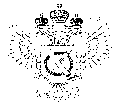 «Федеральная кадастровая палата Федеральной службы государственной регистрации, кадастра и картографии» по Ханты-Мансийскому автономному округу – Югре(Филиал ФГБУ «ФКП Росреестра»по Ханты-Мансийскому автономному округу – Югре)г.Ханты-Мансийск,							                                                                                        Техник отдела                       контроля и анализа деятельностиул. Мира, 27						                                                                                                            Хлызова В.Е. 
                                                                                                                                                                                                                                    8(3467)300-444, 
                                                                                                                                                                                                                 e-mail: Press@86.kadastr.ru
Пресс-релиз06.02.2017             Справочная информация по объектам недвижимости в режиме online На сайте Росреестра (rosreestr.ru) открыт доступ к электронному сервису «Справочная информация по объектам недвижимости в режиме online», который доработан в соответствии с вступившим силу 1 января 2017 года Федеральным законом №218-ФЗ «О государственной регистрации недвижимости».«Справочная информация по объектам недвижимости в режиме online» позволяет оперативно получать актуальную информацию из ЕГРН об объекте недвижимости. Это могут быть как земельные участки, так и объекты капитального строительства. С помощью данного сервиса заявитель может узнать о размерах и нахождении объекта, наличии или отсутствии зарегистрированных прав, их ограничений и обременений. Кроме того, с его помощью интересующий объект можно найти по кадастровому или условному номеру, а также по адресу или номеру права.Также на сайте открыт доступ к сервисам, которые позволяют получать информацию: «Проверка исполнения запроса» (статус учетно-регистрационной процедуры), «Проверка электронного документа» (печатное представление выписки и проверка корректности электронной цифровой подписи).____________________________________________________________________________________При использовании материала просим сообщить о дате и месте публикации на адрес электронной почты Press@86.kadastr.ru или по телефону 8(3467)300-444. Благодарим за сотрудничество.